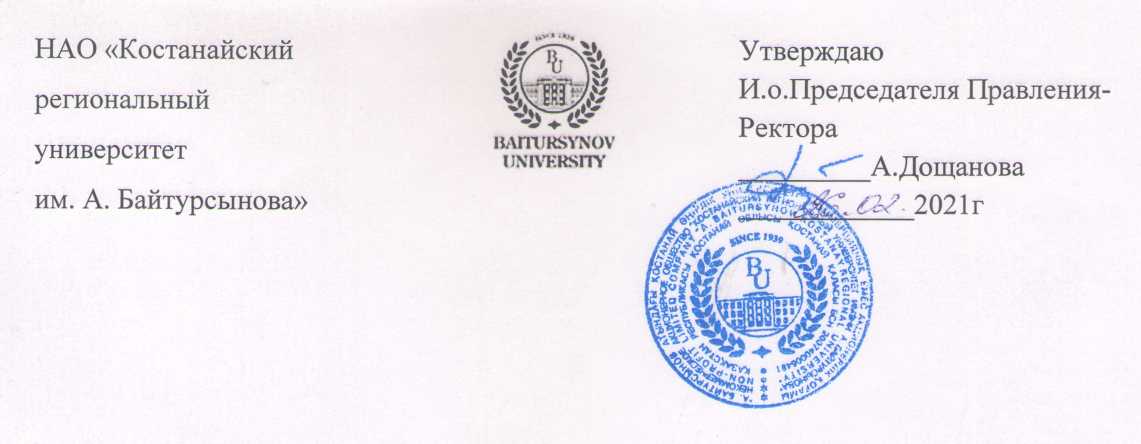 ПОЛОЖЕНИЕ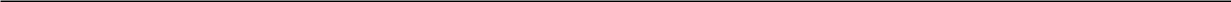 ПОРЯДОК  ПРЕДОСТАВЛЕНИЯ ЛЬГОТ ПО ОПЛАТЕ ЗА ОБУЧЕНИЕП  010 - 2021КостанайПредисловие       1 РАЗРАБОТАНО  Департаментом по молодежной политике       2 ВНЕСЕНО  Департаментом по молодежной политике3 УТВЕРЖДЕНО И ВВЕДЕНО В ДЕЙСТВЕИЕ решением Ученого совета от  «26» февраля  2021 года, протокол № 3.4. РАЗРАБОТЧИКИ:Г.Беркенова - и.о. директора департамента по  молодежной политике, кандидат педагогических наук;Ф. Майер - и.о. директора департамента по  академической политике, кандидат физико-математических наук;Г. Шайкамал -  и.о. директора  департамента   науки и послевузовского образования, кандидат сельскохозяйственных наук.ЭКСПЕРТЫ:А.Исмаилов  –  и.о. Провоста - Первого проректора, кандидат технических наук, ассоциированный профессор;А.Исабаев - и.о. проректора по воспитательной работе, кандидат ветеринарных наук;А.Айдналиева  - и.о. директора департамента административно-правовой  работы, магистр.6 ПЕРИОДИЧНОСТЬ ПРОВЕРКИ	3 года7 ВВЕДЕНО взамен П 057 – 2018 Положение. Порядок присуждения образовательных грантов и предоставления льгот по оплате за обучение в Костанайском государственном университете имени А.Байтурсынова и П КГПУ 96 Положение о мерах социальной поддержки обучающихся (КГПУ им. У. Султангазина)Настоящее положение не может быть полностью или частично воспроизведено, тиражировано и распространено без разрешения Председателя Правления - ректора НАО «Костанайский региональный университет имени А.Байтурсынова».© Костанайский региональный университетимени А.Байтурсынова, 2021Содержание1. Область применения ……………………………………………………………..… 42. Нормативные ссылки ………………………………………………………………  43. Обозначения и сокращения………………………………………………………… 44. Ответственность и полномочия……………………………………………………..55. Льготы по оплате за обучение……………………………………………………… 56. Переводы на вакантные государственные образовательные гранты,      высвободившиеся в процессе получения высшего образования………………….8 7. Назначение стипендии Президента Республики Казахстан……………………… 98. Порядок присуждения образовательных грантов и льгот по оплате за обучение. 99. Порядок внесения изменений………………………………………………………1010.Согласование, хранение и рассылка…………………………………………….....11Глава 1. Область применения        1. Настоящее Положение определяет порядок, виды и сроки предоставления льгот по оплате за обучение лицам, обучающимся по программам высшего и послевузовского образования в НАО «Костанайский региональный университет имени А.Байтурсынова»    с целью оказания  социальной поддержки и усиления их мотивации к достижению высоких результатов в учебно-воспитательной и научной деятельности.       2. Положение действует в пределах НАО «Костанайский региональный университет имени А. Байтурсынова» с момента утверждения Ученым советом.Глава 2. Нормативные ссылкиВ настоящем Положении использованы ссылки на следующие нормативные документы:Устав НАО «Костанайский региональный университет им. А.Байтурсынова» утвержден приказом Председателя Комитета государственного имущества и приватизации Министерства финансов Республики Казахстан от «05» июня 2020 года, № 350;       2)  Правила присуждения образовательного гранта для оплаты высшего образования с присуждением степени «бакалавр» или «магистр». Постановление Правительства Республики Казахстан от 23 января 2008 года № 58;       3) Правила назначения стипендий, учрежденных Президентом Республики Казахстан.  Приказ Министра образования и науки Республики Казахстан от 7 апреля 2011 года № 136.      4) Коллективный договор на 2019-2021 гг., заключенный между администрацией и трудовым коллективом КРУ имени А.Байтурсынова. (зарегистрирован в управлении по инспекции труда акимата Костанайской области под № 1165 от 19.11.2019года)Глава 3. Определения и сокращенияВ настоящем Положении используются следующие термины с  соответствующими определениями и сокращения:НАО КРУ имени А.Байтурсынова или Университет – Некоммерческое акционерное общество «Костанайский региональный университет имени А.Байтурсынова»;Комиссия – комиссия по организации и проведению конкурса по присуждению образовательного гранта или льгот по оплате за обучение; Состав комиссии утверждается приказом  Председателя Правления - ректора Университета по представлению первого проректора;Кандидат – лицо, обучающееся в Университете и претендующее на присуждение льготы по оплате за обучение;КД – коллективный договор.Глава 4. Ответственность и полномочия       5. Ответственность за разработку Положения, его согласование, утверждение и реализацию распределяется следующим образом:        1) Департамент по молодежной политике:        - разрабатывает Положение и рассылает на согласование  структурным подразделениям университета;        - организует прием документов от кандидатов на получение льготы, готовит сводную ведомость и передает в Департамент по академической политике;       - готовит информацию об  участии кандидатов в общественной жизни университета, которая учитывается   комиссией при принятии решения;        2) Департамент по академической политике:        - формирует состав комиссии по предоставлению льгот по оплате за обучение;        -  своевременно проводит заседание комиссии;        - готовит итоговую справку и выносит на утверждение Ученого совета.       3) Департамент науки и послевузовского образования:       - готовит информацию о достижениях кандидатов в научной деятельности, которая  учитывается  комиссией при принятии решения. Глава 5. Льготы по оплате за обучение       6. Скидка «ҚАМҚОР» - предоставляется лицам, обучающимся в Университете по программам высшего образования очной формы обучения на договорной основе, относящимся к категории «сироты»,   «инвалиды  I, II группы», «инвалиды детства», а также обучающимся, у которых оба родителя инвалиды (I, II группы).        1) 100% скидка на оплату за обучение на весь период обучения.Предоставляется лицам, обучающимся в Университете по программам высшего образования очной формы обучения на договорной основе, относящимся к категории «сироты»,  оставшимся без попечения родителей (воспитанникам детских домов и интернатов, лицам, находящимся на попечении опекунов).2) 50% скидка на оплату за обучение на весь период обучения.Предоставляется лицам, обучающимся в Университете по программам послевузовского образования  (магистратура) очной формы обучения на договорной основе, относящимся к категории «сироты»,  оставшимся без попечения родителей (воспитанникам детских домов и интернатов, лицам, находящимся на попечении опекунов) до достижения  23 лет.       3) 40% скидка на оплату за обучение на весь период обучения.        Предоставляется лицам, обучающимся в Университете по программам высшего и послевузовского образования очной формы обучения на договорной основе, относящимся к категории «инвалиды  I, II группы», «инвалиды детства», а также обучающимся, у которых оба родителя инвалиды (I, II группы). Для получения скидки кандидат должен учиться на положительные оценки.Если по результатам сессии кандидат получил оценку «неудовлетворительно» и лишился скидки, но следующую сессию сдал на положительные оценки, скидка на оплату за обучение восстанавливается.       7. Скидка «МӘРТЕБЕ» - 25% скидка на оплату за обучение на один учебный год с подтверждением учебных достижений в период  зимней сессии.        Предоставляется лицам, поступившим в Университет по программам высшего образования очной формы обучения на договорной основе - обладателям нагрудного знака «Алтын белгі».Для получения скидки кандидат должен учиться только на «отлично».Скидка предоставляется студентам первого курса.       8. Скидка «ҮЗДІК GPA-4.0» - 25% скидка на оплату за обучение на один учебный год с подтверждением учебных достижений в период  зимней сессии.        Предоставляется лицам,  обучающимся в Университете по программам высшего образования очной формы обучения на договорной основе, набравшим по результатам предыдущего учебного года высший балл GPA (GPA-4.0), т.е. данная скидка предоставляется обучающимся, начиная со 2 курса.                                Если претендентов на получение скидки по данной номинации  больше 10 человек, то конкурс проводится по результатам GPA за весь период обучения.       9. Скидка «ТАБЫС» - 15% скидка на оплату за обучение на один учебный год с подтверждением учебных достижений в период зимней сессии.        Предоставляется лицам, обучающимся в Университете по программам высшего образования очной формы обучения на договорной основе за высокие показатели и призовые места в спортивных соревнованиях международного уровня;   членам сборных команд КРУ, а также студентам, занявшим I, II, III места на республиканских интеллектуальных конкурсах,  научных конкурсах, предметных олимпиадах МОН РК.        Скидка предоставляется по результатам, достигнутым в текущем учебном году.Для получения скидки кандидат должен учиться на положительные оценки.        10. Скидка «КӨМЕК» - 25% скидка на оплату за обучение на весь период обучения с подтверждением учебных достижений в период  зимней сессии.       Предоставляется двум и более лицам из одной семьи, обучающимся в Университете по программам высшего образования очной формы обучения на договорной основе, представившим  заявление с указанием родственных связей (курс, образовательную программу второго представителя семьи). Скидка предоставляется каждому обучающемуся.        Студентам первого курса предоставление скидки производится по итогам зимней сессии.Для получения скидки  кандидат должен учиться на оценки «отлично» и «хорошо».        11. Скидка «ЖӘРДЕМ» - 50% скидка на оплату за обучение на весь период обучения с  подтверждением учебных достижений в период  зимней сессии.          Предоставляется лицам, обучающимся в Университете по программам высшего образования очной формы обучения на договорной основе и получающим первое высшее образование, являющимся детьми работников Университета, проработавших непрерывно не менее 5 лет. Данная скидка устанавливается в соответствии с пунктом 6.7 Коллективного договора.Для получения скидки  кандидат должен учиться на оценки «отлично» и «хорошо».       12. Скидка «АСАР» - 100%  скидка на оплату на весь период обучения.Предоставляется лицам, проработавшим в Университете не менее 3 лет непрерывно и поступившим в докторантуру Университета с условием заключения договора отработать в Университете не менее 5 лет после окончания докторантуры. Данная скидка требует  подтверждения после каждого учебного года выполнения индивидуального плана работы докторанта (ИПРД) с предоставлением в установленные  сроки  сведений о выполнении ИПРД в управление науки и послевузовского образования.        13. Скидка «МЕРЕЙ» - 25 % скидка на весь период обучения с  подтверждением учебных достижений в период  зимней сессии.              Предоставляется  иностранным лицам, обучающимся в Университете по программам высшего образования очной формы обучения на договорной основе. Для получения скидки кандидат должен учиться  на оценки «отлично» и «хорошо».              14. Скидка «ЖИГЕР» - 20% скидка на один учебный год с подтверждением учебных достижений в период зимней сессии.        Предоставляется лицам, обучающимся в Университете по программам высшего образования очной формы обучения на договорной основе, принимающим активное участие в студенческом движении Университета и в формировании его положительного имиджа (не более 4 человек). Для  получения  скидки кандидат должен  учиться на  оценки «отлично» и «хорошо».Глава 6. Переводы на вакантные государственные образовательные гранты, высвободившиеся в процессе получения высшего образования       15. Порядок присуждения и требования к Кандидатам для перевода на вакантные образовательные гранты прописаны в Постановлении Правительства Республики Казахстан от 23 января 2008 года № 58 «Об утверждении Правил присуждения образовательного гранта для оплаты высшего образования» (с изменениями и дополнениями по состоянию на 07.02.2019 г.)         16. Присуждение вакантных образовательных грантов, высвободившихся в процессе получения высшего образования, осуществляется в период летних и зимних каникул, на имеющиеся вакантные места на конкурсной основе.         17. Университет, рассмотрев заявления Кандидатов на конкурсной основе, вместе с решением Ученого совета и (или) совета директоров в срок до 5 августа и 15 января текущего года направляет его в уполномоченный орган в области образования для принятия решения. К заявлению обучающегося вместе с решением Ученого совета и (или) совета директоров  прилагается выписка из транскрипта обучающегося, копия документа, удостоверяющего его личность, и свидетельство обладателя образовательного гранта (подлинник), отчисленного из вуза.        18. В случае отсутствия претендентов по конкретной специальности, вакантные образовательные гранты, высвободившиеся в процессе получения высшего образования, передаются на конкурсной основе внутри направления подготовки по итогам летней и зимней экзаменационной сессии.        19. Уполномоченный орган в области образования рассматривает поступившие документы в разрезе специальностей, форм и сроков обучения с учетом года поступления и при положительном решении вопроса издает приказ о присуждении образовательного гранта.             20. На основании приказа уполномоченного органа в области образования оформляется свидетельство о присуждении образовательного гранта.        21. На основании выданного свидетельства о присуждении образовательного гранта Председатель Правления - ректор Университета издает приказ на дальнейшее обучение по образовательному гранту.Глава 7. Назначение стипендии Президента Республики Казахстан22. Стипендия Президента Республики Казахстан назначается на один академический период.23. Заявления на получение стипендии Президента Республики Казахстан принимаются от студентов третьих и старших курсов с 05 по 15 июля после переводных экзаменов с курса на курс и с 05 по 20 января после зимней сессии. К заявлению Кандидат должен приложить ксерокопии подтверждающих документов за последний год на момент написания заявления.       24. Требования к кандидатам и порядок назначения стипендий, учрежденных Президентом Республики Казахстан, прописаны в Правилах назначения стипендий, учрежденных Президентом Республики Казахстан, утвержденных приказом Министра образования и науки Республики Казахстан от 7 апреля 2011 года № 136.25. Количество стипендий Президента Республики Казахстан устанавливается Министерством образования и науки Республики Казахстан. Отбор претендентов производится на конкурсной основе. Присуждение Президентской стипендии производится приказом  Председателя Правления - ректора Университета на основании решения Ученого совета.Глава 8. Порядок предоставления льгот по оплате за обучение       26. Льгота на оплату за обучение предоставляется на основании заявления Кандидата, либо его родителей, либо опекуна с соответствующим решением Комиссии и обязательным утверждением Ученым советом Университета.       27.Срок подачи заявления на участие в конкурсе по предоставлению льготы по оплате за обучение с 25 августа по 15 сентября. Заявление с ксерокопиями подтверждающих документов Кандидат подает заместителю директора по воспитательной работе. Срок рассмотрения заявления Комиссией – до 25 сентября.        28. Количество мест по отдельным льготам по оплате за обучение может быть изменено по решению Ученого совета.       29. К заявлению о предоставлении льготы по оплате за обучение Кандидат должен приложить ксерокопию удостоверения личности, транскрипт, ксерокопии подтверждающих документов. Студенты первого курса должны приложить справку о том, что они обучаются в Университете.       30. Ксерокопии всех подтверждающих документов предоставляются только за последний учебный год. Ксерокопии сертификатов - участников, победителей интернет-олимпиад и интернет-научно-практических конференций не рассматриваются.                 31. В заявлении о предоставлении льготы по оплате за обучение Кандидат должен указать перечень прилагаемых документов.        32. Кандидат может претендовать на получение только одной льготы.         33. Обладатель лишается льготы по оплате за обучение в следующих случаях:нарушение Устава, правил внутреннего распорядка Университета;завершение семестра с оценками «удовлетворительно» (за исключением льготы «ҚАМҚОР», «ТАБЫС») или «неудовлетворительно».при переходе на государственный образовательный грант. 34. Кандидат не может подать документы на предоставление льготы по оплате, если по итогам предыдущего учебного года имел оценки «удовлетворительно» (кроме скидки «ҚАМҚОР», «ТАБЫС») и «неудовлетворительно».        35. Потерявший образовательный грант «Я выбираю КРУ!» имеет право участвовать на предоставление льготы по оплате на условиях, описанных в настоящем Положении.        36. Обладатель льготы по оплате за обучение может претендовать на получение государственного образовательного гранта.       37. Решение Комиссии по предоставлению льгот по оплате за обучение рассматривается на заседании Ученого совета.        38. Предоставление льгот по оплате за обучение производится приказом  Председателя Правления - ректора Университета на основании решения Ученого совета.        39.  Льгота по оплате за обучение аннулируется приказом  Председателя Правления- ректора на основании решения Ученого совета.        40. Заявления Кандидатов, не получивших льготы по оплате за обучение, не возвращаются и хранятся в директорате института в течение одного года.        41. Пакет документов Кандидатов, получивших льготы по оплате за обучение, хранятся в директорате института в течение двух лет.        42. Документы студентов, получивших образовательный грант «Я выбираю КРУ!» хранятся в директорате института до конца обучения их обладателей или в течение года с момента потери образовательного гранта.        43. По всем вопросам, не регламентированным в данном Положении, решения принимаются на заседании Ученого советаГлава 9. Порядок внесения изменений        44. Внесение изменений в настоящее Положение производится в соответствии с ДП 003-2020 Документированная процедура. Управление документацией и СО 004-2020 Стандарт организации. Делопроизводство.        45. Разработка и утверждение изменений к документу осуществляются в том же порядке, что и разработка и утверждение само        46. Изменения в Положение должны вноситься в случае:переименования Положения;изменения количества номинации по льготам;при внесении изменений и дополнений в документы, указанные в разделе «Нормативные ссылки».47. Внесение изменений в рабочий экземпляр Положения осуществляется лицом, ответственным за ведение делопроизводства в структурном подразделении в срок не позднее 5 дней со дня получения копии извещения об изменениях.48. Изменения действуют до пересмотра или отмены документа.49. Если объем изменений в документе превышает 30 процентов текста, то принимается решение о разработке нового документа взамен данного.50. После введения нового документа взамен устаревшего в рабочем порядке организуется изъятие рабочих экземпляров устаревших документов, подлежащих уничтожению. Председателем комиссии считается Первый проректор. Должен быть составлен «Акт о выделении к уничтожению документов, не подлежащих хранению». Форма акта приведена в СО 004-2020 Стандарт организации. Делопроизводство.51. Сотрудник отдела документационного обеспечения в Деле подлинника Положения делает запись «отменен» с указанием номера и даты приказа о его замене. Дело подлинника отмененного документа сдается в архив на хранение.Глава 10. Согласование, хранение и рассылка52. Согласование, хранение и рассылка Положения должны производиться в соответствии с ДП 003-2020 Документированная процедура. Управление документацией.53. Проект Положения согласовывается с:Провостом -Первым проректором;проректором по воспитательной работе;директором департамента по административно-правовой работе;начальником отдела документационного обеспечения  оформляется в «Листе согласования». Лист согласования хранится вместе с подлинником документа.54. Рассылку проекта настоящего Положения экспертам, указанным в предисловии, осуществляют разработчики.55. Ответственность за передачу настоящего Положения (оригинала) на хранение в отдел документационного обеспечения несут разработчики.        56. Рабочие экземпляры настоящего Положения рассылаются отделом документационного обеспечения всем проректорам, директорам, заведующим кафедрами, руководителям структурных подразделений.НАО «Костанайскийрегиональный университетим. А. Байтурсынова»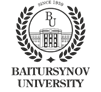 УтверждаюИ.о.Председателя Правления-Ректора_________А.Дощанова____________2021г